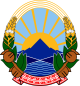 РЕПУБЛИКА СЕВЕРНА МАКЕДОНИЈАREPUBLIKA E MAQEDONISË SË VERIUT______________________________________________________________________________________________________(име на основното училиште и место / emri i shkollës fillore dhe vendi)                                                                         ___________________________________________(општина / komuna)ЕВИДЕНТЕН ЛИСТ ЗА УСПЕХОТ НА УЧЕНИКОТ/УЧЕНИЧКАТАFLETË EVIDENTUESEPËR SUKSESIN E NXËNËSIT/NXËNËSESОписно оценување од I до VI одделениеNotimi  përshkrues prej klasës  I - VI_______________________________________________________________________________________________________(име и презиме на ученикот/ученичката / emri e mbiemri i nxënësit/nxënëses)                    Одделение ___________________________ учебна 20______/20______ година       Klasa				           viti shkollor                           Главна книга бр. __________________/20_______ годинаLibri amzë nr.				           viti      Директор / DrejtorМ. П. / V. V.                                                                                                    _____________________________________стр. 1 / fq. 1ИЗВЕСТУВАЊЕ ЗА УСПЕХОТ И НАПРЕДУВАЊЕТО ВО ТЕКОТ НА УЧЕБНАТА _________ ГОДИНА    INFORMIMI PËR SUKSESIN DHE PËRPARIMI GJATË VITIT SHKOLLOR__________________________________________   __________________________   _____________________________________(име и презиме на ученикот/ученичката /			(одделение / klasa)	emri e mbiemri i nxënësit/nxënëses)						             _____________________________________   (одделенски наставник/раководител на паралелката /               mësimdhënës klasor/udhëheqës i paraleles)Опис на постигањата на ученикот/ученичката - прво тримесечјеPërshkrimi i të arriturave të nxënësit/nxënëses - tremujorshi i parëстр. 2 / fq. 2ИЗВЕСТУВАЊЕ ЗА УСПЕХОТ И НАПРЕДУВАЊЕТО ВО ТЕКОТ НА УЧЕБНАТА _________ ГОДИНА    INFORMIMI PËR SUKSESIN DHE PËRPARIMI GJATË VITIT SHKOLLOR__________________________________________   __________________________   _____________________________________(име и презиме на ученикот/ученичката /			(одделение / klasa)	emri e mbiemri i nxënësit/nxënëses)						             _____________________________________   (одделенски наставник/раководител на паралелката /               mësimdhënës klasor/udhëheqës i paraleles)Опис на постигањата на ученикот/ученичката - прво полугодиеPërshkrimi i të arriturave të  nxënësit/nxënëses - gjysmëvjetori i parëстр. 3 / fq. 3ИЗВЕСТУВАЊЕ ЗА УСПЕХОТ И НАПРЕДУВАЊЕТО ВО ТЕКОТ НА УЧЕБНАТА _________ ГОДИНА    INFORMIMI PËR SUKSESIN DHE PËRPARIMI GJATË VITIT SHKOLLOR__________________________________________   __________________________   _____________________________________(име и презиме на ученикот/ученичката /			(одделение / klasa)	emri e mbiemri i nxënësit/nxënëses)						             _____________________________________   (одделенски наставник/раководител на паралелката /               mësimdhënës klasor/udhëheqës i paraleles)Опис на постигањата на ученикот/ученичката - трето тримесечјеPërshkrimi i të arriturave të nxënësit/nxënëses - tremujorshi i tretëстр. 4 / fq. 4_________________________________________________________________________________________________________Изостаноци: оправдани ______________ неоправдани ______________  Mungesat: të arsyeshme                                  të paarsyeshme__________________________________________________________________________                            Родител/старател ______________________________________      (одделенски наставник/раководител на паралелката /                                                       Prindi/tutori                   mësimdhënës klasor/udhëheqës i paraleles)_________________________________________________________________________________________________________Изостаноци: оправдани ______________ неоправдани ______________  Mungesat: të arsyeshme                                  të paarsyeshme__________________________________________________________________________                            Родител/старател ______________________________________      (одделенски наставник/раководител на паралелката /                                                       Prindi/tutori                   mësimdhënës klasor/udhëheqës i paraleles)_________________________________________________________________________________________________________Изостаноци: оправдани ______________ неоправдани ______________  Mungesat: të arsyeshme                                  të paarsyeshme__________________________________________________________________________                            Родител/старател ______________________________________      (одделенски наставник/раководител на паралелката /                                                       Prindi/tutori                   mësimdhënës klasor/udhëheqës i paraleles)